安徽省产业创新研究院组建申请书（2023年度）安徽省科学技术厅二〇二三年 制填 表 说 明1、本申请书以“四号”字体填写。2、“牵头单位”指产研院建设和运行的牵头管理和责任单位。3、“归口管理部门”为属地市级科技管理部门。4、申请单位应如实填写有关内容，语言简炼，重点突出。5、附件请提供相应的支撑材料，无附件材料的申请书不予受理。牵头单位基本情况（一）企业类信息（二）非企业类信息二、拟建产业创新研究院基本情况三、产研院建设背景和必要性（字数：1500以内）四、组建单位概况和建设条件（字数：3000以内）五、主要目标和任务（字数：2000以内）六、管理与运行机制（字数：1500以内）七、组建计划（字数：2000以内）八、研究院享受的条件保障与配套措施（字数：2000以内）九、组建期绩效目标（字数：2000以内）十、审核意见十一、需提交的材料备注：1、附件相应证明材料应为代表产研院水平和能力的重要资料，并支撑印证表一“牵头单位基本情况”有关数据信息，与申报无关的资料，不得列入申报材料。2、递交纸质材料时，提供系统打印的申请书纸质文件，连同以上附件材料（一式3份，A4规格，正反面打印，附有目录及页码，胶装成册），签字盖章后报送归口管理部门。3、递交纸质材料时，申报单位所在地归口管理部门校验以上附件材料。受理编号：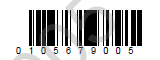 组建类别：产业创新类或研发转化类产业创新类或研发转化类产业创新类或研发转化类产业创新类或研发转化类“榜单”名称：牵头单位（盖章）：单位地址：主要负责人：手机：联系人姓名：手机：归口管理部门：项目起止日期：1、单位基本信息1、单位基本信息1、单位基本信息1、单位基本信息1、单位基本信息单位名称注册所在地单位地址单位类型国有民营其他      组织机构代码/统一社会信用代码是否建有研发机构□是 □否□ 省级    □ 市级□ 省级    □ 市级□ 省级    □ 市级是否建在省级以上高新技术产业（开发）园区□是 □否园区名称：是否建在战略性新兴产业集聚发展基地□是 □否战略性新兴产业集聚发展基地名称：是否有效期内高新技术企业□是 □否高新技术企业证书编号：高新技术企业证书编号：高新技术企业证书编号：2、单位人员情况2、单位人员情况2、单位人员情况2、单位人员情况2、单位人员情况法定代表人姓名法定代表人手机法定代表人手机职工总数（人）其中：直接从事研发人员数（人）其中：直接从事研发人员数（人）其中：副高级职称及以上（人）博士学历（人）博士学历（人）3、单位财务状况3、单位财务状况3、单位财务状况3、单位财务状况3、单位财务状况上年固定资产总额(万元)上年资产负债率（%）上年资产负债率（%）上年研发加计扣除减免税（万元）上年高新技术企业减免税（万元）上年高新技术企业减免税（万元）上年营业（销售）收入（万元）上年实际上缴税费总额（万元）上年实际上缴税费总额（万元）上年减免税总额(万元 )上年研发经费支出总额（万元）上年研发经费支出总额（万元）其中，上年用于研发的仪器和设备支出（万元）1、单位基本信息1、单位基本信息1、单位基本信息1、单位基本信息单位名称注册所在地单位地址单位类型□高等院校 □科研单位 □医院 □其他组织机构代码/统一社会信用代码电子邮箱属地中央驻皖 省属其它2、单位人员情况2、单位人员情况2、单位人员情况2、单位人员情况法定代表人姓名法定代表人手机职工总数（人）其中：直接从事研发人员数（人）其中：副高级职称及以上（人）博士学历（人）3、单位财务状况3、单位财务状况3、单位财务状况3、单位财务状况上年度支出（费用）（万元）上年研发经费支出总额（万元）拟建产业创新研究院名称拟建产业创新研究院名称拟建产业创新研究院名称产业领域产业领域产业领域产业领域（根据榜单里的产业领域填写）（根据榜单里的产业领域填写）（根据榜单里的产业领域填写）（根据榜单里的产业领域填写）（根据榜单里的产业领域填写）（根据榜单里的产业领域填写）（根据榜单里的产业领域填写）（根据榜单里的产业领域填写）牵头单位名称1牵头单位名称1牵头单位名称1单位类型单位类型单位类型联系人及电话联系人及电话联系人及电话联系人及电话共建单位名称1共建单位名称1共建单位名称1单位类型单位类型单位类型联系人及电话联系人及电话联系人及电话联系人及电话………………单位类型单位类型单位类型联系人及电话联系人及电话联系人及电话联系人及电话主要研究方向主要研究方向主要研究方向1.2.……1.2.……1.2.……1.2.……1.2.……1.2.……1.2.……1.2.……1.2.……1.2.……1.2.……1.2.……1.2.……1.2.……1.2.……1.2.……1.2.……1.2.……产研院主要负责人产研院主要负责人产研院主要负责人姓名姓名姓名出生日期出生日期出生日期出生日期出生日期出生日期出生日期产研院主要负责人产研院主要负责人产研院主要负责人职称职称职称职务职务职务职务职务职务职务产研院主要负责人产研院主要负责人产研院主要负责人专业专长专业专长专业专长手机手机手机手机手机手机手机联系人联系人联系人姓名姓名姓名手机手机手机手机手机手机手机基础条件基础条件基础条件研发场所面积（㎡）研发场所面积（㎡）研发场所面积（㎡）研发场所面积（㎡）研发场所面积（㎡）研发场所面积（㎡）研发场所面积（㎡）研发场所面积（㎡）研发场所面积（㎡）研发场所面积（㎡）基础条件基础条件基础条件研发所用仪器设备原值（万元）研发所用仪器设备原值（万元）研发所用仪器设备原值（万元）研发所用仪器设备原值（万元）研发所用仪器设备原值（万元）研发所用仪器设备原值（万元）研发所用仪器设备原值（万元）研发所用仪器设备原值（万元）研发所用仪器设备原值（万元）研发所用仪器设备原值（万元）基础条件基础条件基础条件固定人员总数固定人员总数固定人员总数其中，科研人员数其中，科研人员数其中，科研人员数其中，科研人员数其中，成果转化人员数其中，成果转化人员数其中，成果转化人员数科研和成果转化人员总数科研和成果转化人员总数科研和成果转化人员总数科研和成果转化人员总数科研和成果转化人员总数科研和成果转化人员占固定人员比例科研和成果转化人员占固定人员比例科研和成果转化人员占固定人员比例基础条件基础条件基础条件研发投入研发投入研发投入年份年份年份研发投入（万元）研发投入（万元）研发投入（万元）研发投入（万元）研发投入（万元）总收入（万元）总收入（万元）总收入（万元）总收入（万元）总收入（万元）总收入（万元）总收入（万元）研发投入占比研发投入占比研发投入占比研发投入研发投入研发投入2020年2020年2020年研发投入研发投入研发投入2021年2021年2021年研发投入研发投入研发投入2022年2022年2022年近三年创新能力获奖（项）国家级科技奖国家级科技奖国家级科技奖国家级科技奖国家级科技奖省级科技奖省级科技奖省级科技奖省级科技奖省级科技奖省级科技奖省级科技奖承担重大科技项目（项）承担重大科技项目（项）承担重大科技项目（项）承担重大科技项目（项）国家级国家级省级近三年创新能力获奖（项）一等一等一等二等二等一等一等一等二等二等三等三等承担重大科技项目（项）承担重大科技项目（项）承担重大科技项目（项）承担重大科技项目（项）近三年创新能力获奖（项）承担重大科技项目（项）承担重大科技项目（项）承担重大科技项目（项）承担重大科技项目（项）近三年创新能力论文（篇）SCISCISCIEIEI核心核心核心发明专利（件）发明专利（件）申报申报专著（部）专著（部）近三年创新能力论文（篇）发明专利（件）发明专利（件）授权授权专著（部）专著（部）近三年创新能力主持（参与）制定标准主持（参与）制定标准主持（参与）制定标准国际国际国际国际国家　国家　行业行业行业行业行业地方地方地方地方企业企业近三年创新能力主持（参与）制定标准主持（参与）制定标准主持（参与）制定标准近三年创新能力技术转让（项）技术转让（项）技术转让（项）技术转让（项）技术转让收益（万元）技术转让收益（万元）技术转让收益（万元）技术转让收益（万元）技术转让收益（万元）技术转让收益（万元）技术转让收益（万元）技术转让收益（万元）（说明：结合国内外、安徽省产业现状和基础，阐述当前产业链创新链存在的问题，该产业创新研究院建设必要性、紧迫性及政策、地域等优势。论证产研院对凝练解决创新发展重大需求、高端人才引育集聚、科技成果转移转化、服务行业技术创新、区域产业发展、经济高质量发展等方面意义。）1、牵头单位（说明：牵头单位及共建单位基础条件、技术优势和水平、在产业链上的定位和重要性、人才团队情况、主要创新成果、已有创新平台建设运行情况，组建省产业创新研究院现有基础条件、合作基础等。）2、共建单位13、共建单位24、共建单位35、……（说明： 1、研究院的功能定位、布局方向、发展思路及近中长期目标等；2、建设任务：包括但不限于提供产业创新共性服务，整合技术创新资源、协同创新链产业链等；组织开展重大核心技术攻关，突破共性技术难题，重大创新产品研发设计等；促进技术成果转移转化产业化及应用示范，搭建创新创业平台、孵化科技型中小企业等；创新人才队伍培养引进，加速人才引育集聚等；深化对外开放，促进交流合作等）（说明：（一）研究院的组织架构、机构设置，共建单位的任务分工和职责；（二）拟采取的管理运行机制，人才培育激励机制，产学研协同机制，开放联合、资源共享机制，市场化运营考虑）（说明：（一）组建计划概述：建设地点、建设内容、建设周期与进度安排，资金来源构成。经费主要用途，经济社会效益与风险分析等。（二）年度进度安排（包括主要工作内容及阶段目标））（包括不限于依托单位、共建单位、所在地市等方面提供保障和配套）（说明：参照《安徽省产业创新研究院建设行动实施方案》中的相关条款，结合本机构的实际情况编写绩效目标。绩效目标应具体、明确、可考核。）依托单位意见此次申请安徽省产业创新研究院所提交的申请材料均真实、合法。如有不实之处，愿承担相应的法律责任和由此产生的一切后果。 单位负责人签字：                            （单位盖章）                                           年     月     日归口管理部门意见归口管理部门意见                                            盖章年    月    日                           序号材料名称是否必备材料备注1产研院主要人员名单（标注人事所在单位及固定、流动人员）是2现有主要仪器设备清单及购置（研制）计划清单是3近三年来承担省级以上重要科研项目清单是4近三年获得的重要专著、论文、授权专利等清单是5近三年省级以上科技奖励清单是6牵头单位近三年（20/21/22）研发投入支撑材料（年度审计报告）是7产研院共建协议（协议应明确共建各方在平台建设、研究任务、经费投入、人员配置、成果知识产权等方面的内容）是8其他相关材料否